DDischarged Servicemen’s Badges Act 1967Portfolio:PremierAgency:Department of the Premier and CabinetDischarged Servicemen’s Badges Act 19671967/0585 Dec 19675 Dec 1967Reprint 1 as at 10 Jan 2003 Reprint 1 as at 10 Jan 2003 Reprint 1 as at 10 Jan 2003 Reprint 1 as at 10 Jan 2003 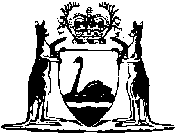 